Fifth Jubilee International Young Scientists Awards in the Field of Oil and Gas: A Glance Into the FutureCover SheetProject Summary  Should not exceed one (1) page Project NarrativeShould not exceed ten (10) pages, including any graphs, tables, diagrams, and photos, etc.Contributing Authors:EXAMPLE: Contributing Authors: NAME, NAME, etc.Reference ListBibliographic citations in alphabetical orderPersonnel Data – if applicableFor all members of the team other than the PIShould not exceed half a page per team participant Please copy this page as necessaryParticipant CVFor the Applicant (Principal Investigator) and all team members (if applicable) One CV should not exceed five pages in length Letter of Support (LOS)Please complete using this Template/Sample[Date][Institution Name and Address]Re: [Full Project Title]Dear Organizers of the Young Scientists Awards,Sincerely,[Supervisor’s Signature] [Typed Name]Applicant Declaration A signed and scanned copy should be included[Date][Institution Name and Address]Re: [Full Project Title]Dear Organizers of the Young Scientists Awards,I, [Applicant Name], hereby acknowledge that I have submitted an application [Project Title] to the Fifth International Young Scientists Awards in the Field of Oil and Gas: A Glance Into the Future.I testify that the information provided is true, complete, and accurate to the best of my knowledge, and that that the application materials conform to the competition policies and requirements. I understand that providing false information on this application may disqualify me from participation in the 2022 Young Scientists Awards. I warrant to the Organizers of the Young Scientists Awards that the submitted work is original; that I am the author and proprietor of the research work and the owner of all the rights / or have obtained permission of the right holder.  I declare that this work does not violate any authors’ or other rights of any persons or parties nor discloses any proprietary information, including but not limited to inventions, utility models, industrial samples, know-how, and schemes, etc.I declare that to the best of my knowledge this research contains no materials previously published or written by another person. Any contribution made to the research by others, with whom I have worked, is explicitly acknowledged. I understand and acknowledge that if plagiarism, violation of any authors’ rights or disclosure of proprietary information is detected, my application will be withdrawn from the competition.I hereby grant and assign to the Organizers of the Young Scientists Awards the rights to publish and disseminate the research work and/or its components.  If a claim shall arise as to any of the author’s rights, I shall proceed separately to prosecute an action based on such claims, and shall bear the costs of litigation. I understand and acknowledge that the Organizers of the Young Scientists Awards have no obligation to initiate litigation on such claims, and shall not be liable for any failure to do so. By signing this declaration, I provide consent to the Organizers of the Young Scientists Awards to process my personal data, including but not limited to the collection, recording, systematization, accumulation, storage, modification (updating, revision), retrieval, use, transfer (dissemination, provision, access), anonymization, blocking, and deletion or destruction of personal data. Sincerely,[Applicant Signature] [Typed Name]Additional Attachments (Not required) Should not exceed four pages in length. Previous Participation/AwardsPlease copy the form as necessary for each award Individual forms should not exceed one pageProject Information in RussianFor Russian applicants only. Russian-speaking applicants are also encouraged to complete this formАннотация проекта (не более 1 страницы)CHECKLIST of Items Required for Application SubmissionApplication Preparation - Required ElementsGeneralResearch area and topics fit the RFA. Electronic Application Form (including templates and samples) used. Formatted properly (typed, single spaced, one inch margins, font no smaller than Arial 10 pt.)Cover SheetAll fields are completed.Signed by both the Applicant and the institution representative. A scanned copy included.Project AbstractDoes not exceed one (1) page. Project NarrativeText is within ten (10) page limit, including graphs, tables, diagrams, etc.All required information included. No URLs used.Contributing authors names are included at end of section.References CitedPersonnel Data - if applicableAll fields are completed for all members of the team other than the PI and does not exceed half a page per team participant.Participant CV for the Applicant (PI) and all team members included.Letter of Support (LOS) A Letter of Support (LOS) on institution letterhead from the applicant’s direct supervisor highlighting the position and expertise of the applicant. Applicant Statement A signed and scanned copy included.Additional Attachments - Not RequiredDo not exceed 4 pages in lengths.Previous Participation/Awards Form - if applicableCompleted by the previous competition participants/winners.Information about Research Project in Russian - if applicableCompleted by Russian and Russian-speaking applicants.Application SubmissionApplication materials: Prepared in English.Compiled in the following separate document files: MS Word (.doc) or Adobe Acrobat (.pdf.) Submitted through the competition website no later than May 10, 2022 (23:59) Moscow Time.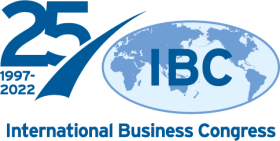 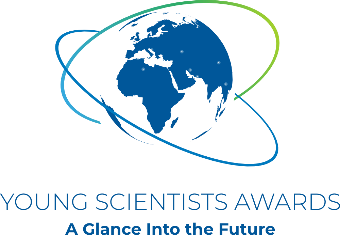 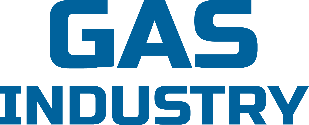 GENERAL PROJECT INFORMATIONGENERAL PROJECT INFORMATIONGENERAL PROJECT INFORMATIONGENERAL PROJECT INFORMATIONGENERAL PROJECT INFORMATIONGENERAL PROJECT INFORMATIONProject Title:Nomination Category / Research Topic(check one or more): Hydrocarbon Exploration and Production; HTR and UOG Resource Development. Hydrocarbon Exploration and Production; HTR and UOG Resource Development. Hydrocarbon Exploration and Production; HTR and UOG Resource Development. Hydrocarbon Exploration and Production; HTR and UOG Resource Development. Hydrocarbon Exploration and Production; HTR and UOG Resource Development.Nomination Category / Research Topic(check one or more): LNG, Hydrocarbon Processing, Transportation and Storage.  LNG, Hydrocarbon Processing, Transportation and Storage.  LNG, Hydrocarbon Processing, Transportation and Storage.  LNG, Hydrocarbon Processing, Transportation and Storage.  LNG, Hydrocarbon Processing, Transportation and Storage. Nomination Category / Research Topic(check one or more): Offshore Oil and Gas. Offshore Oil and Gas. Offshore Oil and Gas. Offshore Oil and Gas. Offshore Oil and Gas.Nomination Category / Research Topic(check one or more): ESG: Energy Efficiency and Low Carbon Energy, including CCS/CCUS technologies. ESG: Energy Efficiency and Low Carbon Energy, including CCS/CCUS technologies. ESG: Energy Efficiency and Low Carbon Energy, including CCS/CCUS technologies. ESG: Energy Efficiency and Low Carbon Energy, including CCS/CCUS technologies. ESG: Energy Efficiency and Low Carbon Energy, including CCS/CCUS technologies.Nomination Category / Research Topic(check one or more): IT Solutions and Digitalization, including AI and Unmanned Technologies. IT Solutions and Digitalization, including AI and Unmanned Technologies. IT Solutions and Digitalization, including AI and Unmanned Technologies. IT Solutions and Digitalization, including AI and Unmanned Technologies. IT Solutions and Digitalization, including AI and Unmanned Technologies.Nomination Category / Research Topic(check one or more): New Materials, Structures and Solutions for Effective Production and Transportation of Hydrocarbons. New Materials, Structures and Solutions for Effective Production and Transportation of Hydrocarbons. New Materials, Structures and Solutions for Effective Production and Transportation of Hydrocarbons. New Materials, Structures and Solutions for Effective Production and Transportation of Hydrocarbons. New Materials, Structures and Solutions for Effective Production and Transportation of Hydrocarbons.Nomination Category / Research Topic(check one or more): Other:  Other:  Other:  Other:  Other: Research Area: Research Focus:Research Focus:Type of Research (please check): Basic research  Basic research  Basic research  Applied research Applied researchType of Research (please check): Previous research  Current research             Current research             Current research             Proposed researchAPPLICANT INFORMATIONAPPLICANT INFORMATIONAPPLICANT INFORMATIONAPPLICANT INFORMATIONAPPLICANT INFORMATIONAPPLICANT INFORMATIONAPPLICANT INFORMATIONAPPLICANT INFORMATIONAPPLICANT INFORMATIONAPPLICANT INFORMATIONFull Name (Last, First, Patronymic/Middle)Date of Birth (DD/MM//YY):Gender: Male      Female Male      Female Male      Female Male      Female Male      Female Male      Female Male      Female Male      Female Male      FemaleCitizenship Contact Information:Email:Tel.:Complete mailing address:Highest Degree Earned:Field of Degree:Year Awarded:Year Awarded:Position/Title:Total number of team members, including PI (Principal Investigator):Total number of team members, including PI (Principal Investigator):Total number of team members, including PI (Principal Investigator):Total number of team members, including PI (Principal Investigator):Total number of team members, including PI (Principal Investigator):Total number of team members, including PI (Principal Investigator):Total number of team members, including PI (Principal Investigator):Total number of team members, including PI (Principal Investigator):Previous participation: have you been a participant in the previous competitions? Previous participation: have you been a participant in the previous competitions? Previous participation: have you been a participant in the previous competitions? Previous participation: have you been a participant in the previous competitions? Previous participation: have you been a participant in the previous competitions? Previous participation: have you been a participant in the previous competitions? Previous participation: have you been a participant in the previous competitions? Previous participation: have you been a participant in the previous competitions?  Yes      No Yes      NoIf “Yes,” please indicate the year If “Yes,” please indicate the year If “Yes,” please indicate the year If “Yes,” please indicate the year If “Yes,” please indicate the year If “Yes,” please indicate the year If “Yes,” please indicate the year If “Yes,” please indicate the year INSTITUTION INFORMATIONINSTITUTION INFORMATIONINSTITUTION INFORMATIONINSTITUTION INFORMATIONINSTITUTION INFORMATIONInstitution Name:Institution Type:  University/Academic          Research Institute           For-Profit Non-profit/Non-governmental        Other: University/Academic          Research Institute           For-Profit Non-profit/Non-governmental        Other: University/Academic          Research Institute           For-Profit Non-profit/Non-governmental        Other: University/Academic          Research Institute           For-Profit Non-profit/Non-governmental        Other:Complete Mailing Address:Institution Representative:Name:Title:Contact Information:Email:Tel.:Signatures - scanned, signed copies of this cover sheet are required for applicantsSignatures - scanned, signed copies of this cover sheet are required for applicantsSignatures - scanned, signed copies of this cover sheet are required for applicantsSignatures - scanned, signed copies of this cover sheet are required for applicantsApplicant SignatureDateInstitution Representative SignatureDateFull Name (Last, First, Patronymic / Middle)Gender: Male     Female Male     Female Male     Female Male     Female Male     Female Male     Female Male     Female Male     FemaleDate of Birth (DD/MM//YY):Citizenship Contact Information:Email:Tel.:Complete mailing address:Highest Degree Earned:Field of Degree:Year Awarded:Position / Title:Institution:Short description of the role on the project and relevant experience (2-3 sentences)Full Name (Last, First, Patronymic / Middle)Gender: Male     Female Male     Female Male     Female Male     Female Male     Female Male     Female Male     Female Male     FemaleDate of Birth (DD/MM//YY):Citizenship Contact Information:Email:Tel.:Tel.:Complete mailing address:Highest Degree EarnedField of Degree:Year Awarded:Year Awarded:Position / Title:Institution:Short description of the role on the project and relevant experience (2-3 sentences)Previous Competition Year (please check): 2018       2019      2020       2021Title of the Previous Project:Role on the Previous Project (please check): PI (Principal Investigator)      Team MemberPrevious Project PI (for members of the research team):Have you received an award under a previous competition? (please check): Yes      NoIf “Yes,” please briefly describe:ОБЩАЯ ИНФОРМАЦИЯ О ПРОЕКТЕОБЩАЯ ИНФОРМАЦИЯ О ПРОЕКТЕОБЩАЯ ИНФОРМАЦИЯ О ПРОЕКТЕОБЩАЯ ИНФОРМАЦИЯ О ПРОЕКТЕНазвание проекта:Область исследования:Фокус исследования:Тип исследования (пожалуйста, отметьте): фундаментальное научное исследование     прикладное научное исследование фундаментальное научное исследование     прикладное научное исследование фундаментальное научное исследование     прикладное научное исследованиеТип исследования (пожалуйста, отметьте): результаты предыдущего исследования   текущий проект     поисковые исследования результаты предыдущего исследования   текущий проект     поисковые исследования результаты предыдущего исследования   текущий проект     поисковые исследования